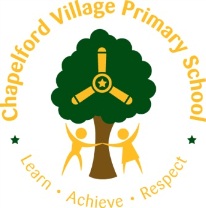 Year 5 English Overview 2019 / 2020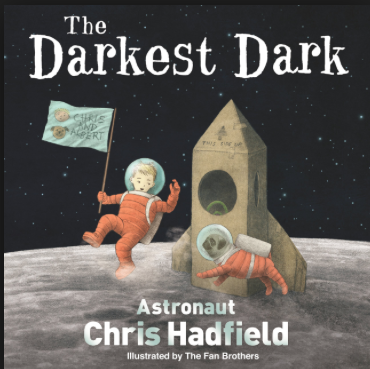 Year group:FiveAutumn 1Autumn 2Spring 1Spring 2Summer 1Summer 2EnglishQueen of the Falls by Chris Van Allsburg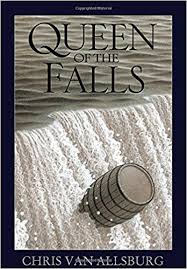 Climb Novel:  Goodnight stories for rebel girlsElena FavilliThe Darkest DarkChris HadfieldClimb Novel:   Millions Frank Cottrell-BoyceThe Lost Happy Endings by Carol Ann Duffy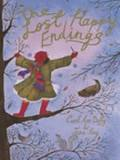 Climb Novel:  Friend or Foe – Michael Morpurgo (links to WWII)Room 13 by Robert Swindells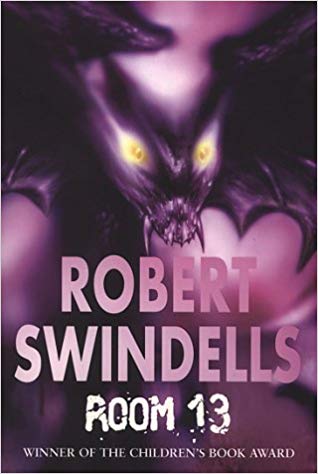 Climb Novel:  Room 13The Paperbag Prince by Colin Thompson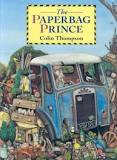 Climb novel: The Last WildPiers TordayArthur and the Golden Rope by Joe Todd Stanton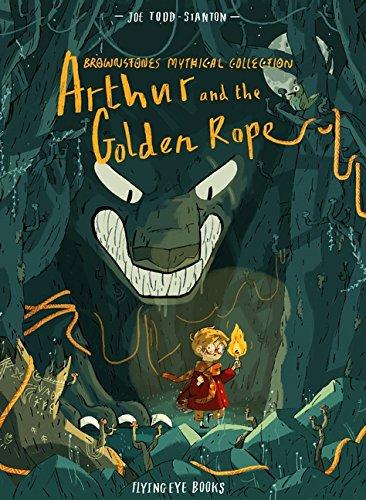 Climb Novel: Who let the gods out?Max Evans OutcomeOutcome Recount: series of diaries Greater Depth Series of diaries with viewpoint of other characters Outcome Recount : non chronological reportGreater Depth Write a leaflet/ letter to a film director explaining why ‘The Darkest Dark’ should be made into a film   Outcome Fiction: traditional tale Greater Depth Traditional tale from another character’s POVOutcome Fiction: Mystery narrative Greater Depth 
Apply figurative language to objects within the mystery. Outcome Persuasion/information: Hybrid leaflet Greater Depth Write an oral presentation for a TV or online broadcast as expert Outcome Fiction: myth Create heroes, villains and monsters Greater Depth Vary the viewpoint from which the myth is told Sentence Use fronted adverbials Relative clauses to add detail and description Use adverbs to indicate degrees of possibility   Use expanded noun phrases to convey complicated information conciselyRelative clauses to add detail and description Use adverbs to indicate degrees of possibility 

Adapt sentence length and vocabulary to change and enhance meaning Use modal verbs to indicate degrees of possibility Select appropriate grammar and vocabulary (Formal)Use expanded noun phrases to convey complicated information concisely Relative clauses to add detail and description Text Plan writing by identifying audience and purpose Organise paragraphs around a theme   Link ideas across paragraphs using adverbialsDescribe settings, characters and atmosphere Integrate dialogue to convey character and advance the action Link ideas across paragraphs using adverbials 
Apply dialogue to convey character and advance the action Use devices to build cohesion within a paragraph Choose the appropriate register Use a wide range of devices to build cohesion Punctuation Commas after fronted adverbials (Y4) Commas to clarify meaning and avoid ambiguity   Use of inverted commas and other punctuation to punctuate direct speech (Y4)Use brackets, dashes or commas to indicate parenthesis Use brackets, dashes or commas to indicate parenthesis Commas to clarify meaning and avoid ambiguity Additional Texts:Goodnight stories for rebel girls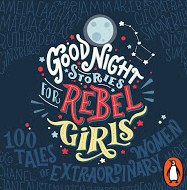 Elena FavilliTim Peake 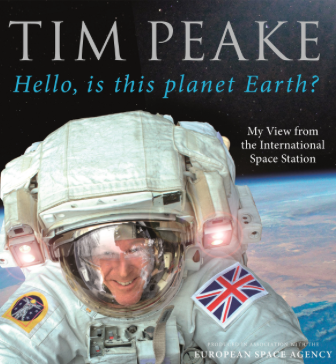 Hello, Is this planet Earth?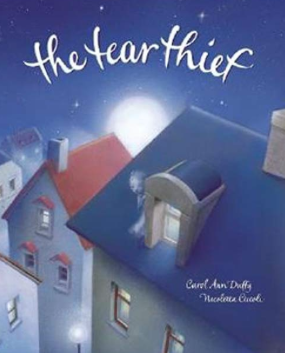 The Tear ThiefCarole Ann Duffy The Lost Words  Robert Macfarlane, Jackie Morris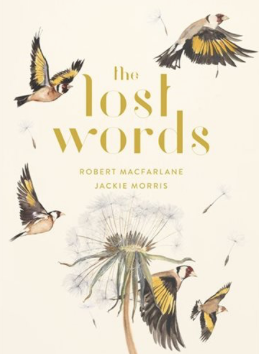 The Last Wild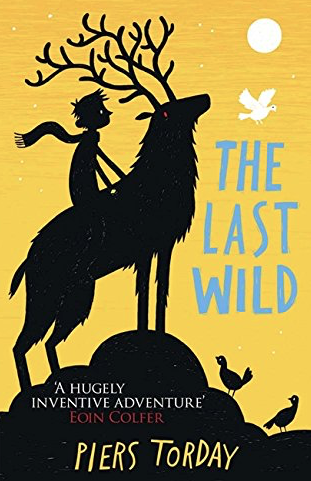 Piers TordayWho let the gods out?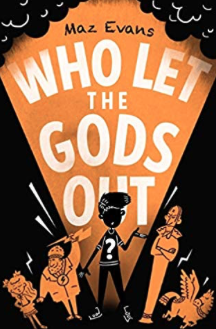 Maz EvansNon Fiction Persuasion – Brochure (Poaching – elephants, sea turtles, pandas)Non Chron report – linked to Whitby (Room 13) Tourist leafletExplanation (Leaflet)Non Fiction Apply Recount – newspaper report Instructions – How to kill a vampire Biography – Anne Frank through learning challengeNon Chron report – missing page from information book/ museum displayExplanation – speech or comic stripClass author StudyDavid Weisner Lois SacharCarole Anne DuffyMichael MorporgoColin ThompsonColin Thompson 